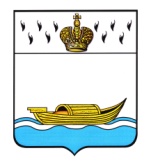 АДМИНИСТРАЦИЯВышневолоцкого городского округа                                                   Постановлениеот 31.12.2019                                                                                                        № 34                                               г. Вышний ВолочекОб Общественном советемуниципального образованияВышневолоцкий городской округТверской областиВ целях обеспечения взаимодействия граждан, общественных объединений и некоммерческих организаций с органами местного самоуправления муниципального образования Вышневолоцкий городской округ Тверской области, учета потребностей и интересов граждан, защиты их прав и свобод при формировании и реализации муниципальной политики в сфере общественных отношений, социально-экономического и культурного развития Вышневолоцкого городского округа, осуществления общественного контроля за деятельностью органов местного самоуправления, руководствуясь статьей 39 Устава Вышневолоцкого городского округа Тверской области, Администрация Вышневолоцкого городского округа  постановляет:Образовать Общественный совет муниципального образования Вышневолоцкий городской округ Тверской области.Утвердить Положение об Общественном совете муниципального образования Вышневолоцкий городской округ Тверской области (прилагается).Настоящее постановление вступает в силу со дня его принятия, подлежит официальному опубликованию в газете «Вышневолоцкая правда» и размещению на официальном сайте муниципального образования Вышневолоцкий городской округ Тверской области в информационно-телекоммуникационной сети Интернет.Глава Вышневолоцкого городского округа                                          Н.П. РощинаПоложение об Общественном совете муниципального образованияВышневолоцкий городской округГлава 1. Общие положенияСтатья 1. Общие положения1. Настоящее Положение разработано в соответствии с Федеральным законом от 21 июля 2014 года № 212-ФЗ "Об основах общественного контроля в Российской Федерации" и определяет полномочия, порядок формирования и деятельности Общественного совета муниципального образования Вышневолоцкий городской округ (далее - Общественный совет).2. Общественный совет является постоянно действующим совещательным органом.3. В своей деятельности Общественный совет руководствуется Конституцией Российской Федерации, федеральными конституционными законами, федеральными законами, указами и распоряжениями Президента Российской Федерации, постановлениями и распоряжениями Правительства Российской Федерации, законами Тверской области, постановлениями и распоряжениями Губернатора Тверской области, постановлениями и распоряжениями Правительства Тверской области, нормативными правовыми актами муниципального образования Вышневолоцкий городской округ, а также настоящим Положением.4. Члены Общественного совета исполняют свои обязанности на общественных началах.5. Деятельность Общественного совета основывается на принципах законности, гуманизма, уважения прав человека, гласности, согласования интересов различных социальных и культурных групп округа.6. Общественный Совет не является юридическим лицом.Статья 2. Цели и задачи Общественного советаОбщественный совет призван обеспечить согласование общественно значимых интересов жителей муниципального образования Вышневолоцкий городской округ, общественных объединений, некоммерческих организаций, органов местного самоуправления для решения наиболее важных вопросов экономического и социально развития муниципального образования Вышневолоцкий городской округ, обеспечения правопорядка, защиты прав и свобод граждан Российской Федерации, а также демократических принципов развития гражданского общества на территории муниципального образования Вышневолоцкий городской округ.Основные задачи Общественного совета:1) обеспечение взаимодействия органов местного самоуправления с жителями муниципального образования Вышневолоцкий городской округ, общественными объединениями, объединениями предпринимателей и товаропроизводителей, негосударственными, некоммерческими организациями в решении задач социально-экономического развития муниципального образования Вышневолоцкий городской округ;2) выдвижение и поддержка гражданских инициатив, направленных на реализацию прав, свобод и законных интересов граждан и общественных объединений, некоммерческих организаций;3) содействие достижению общественного согласия при решении важнейших социальных и экономических вопросов жизнедеятельности муниципального образования Вышневолоцкий городской округ;4) содействие развитию институтов общественного самоуправления;5) совершенствование механизмов защиты и реализации законных прав и интересов жителей муниципального образования Вышневолоцкий городской округ;6) проведение общественной экспертизы проектов правовых актов органов местного самоуправления;7) осуществление общественного контроля за деятельностью органов местного самоуправления, а также за соблюдением свободы слова в средствах массовой информации, действующих на территории муниципального образования Вышневолоцкий городской округ;8) оказания информационной, методологической поддержки общественным объединениям, некоммерческим организациям, расположенным и действующим на территории муниципального образования Вышневолоцкий городской округСтатья 3. Правовая основа деятельности Общественного советаОбщественный совет осуществляет свою деятельность на основе Конституции Российской Федерации, федеральных конституционных законов, федеральных законов, федеральных нормативных правовых актов, Устава Вышневолоцкого городского округа, настоящего Положения и муниципальных правовых актов.Статья 4. Регламент Общественного совета1. Общественный совет утверждает Регламент Общественного совета.2. Регламентом Общественного совета устанавливаются:1) порядок участия членов Общественного совета в его деятельности;2) сроки и порядок проведения пленарных заседаний Общественного совета;3) состав, полномочия и порядок избрания президиума Общественного совета;4) полномочия и порядок избрания председателя Общественного совета;5) полномочия и порядок формирования комиссий и рабочих групп Общественного совета, а также порядок избрания и полномочия их руководителей;6) порядок прекращения и приостановления полномочий членов Общественного совета в соответствии с настоящим Положением;7) формы и порядок принятия решений Общественным советом;8) порядок привлечения к работе Общественного совета общественных объединений, некоммерческих организаций, представители которых не вошли в его состав, и формы их взаимодействия с Общественным советом;9) процедуры отбора в члены Общественного Совета представителей общественных объединений, некоммерческих организаций, предусмотренные частью 5 статьи 8 настоящего Положения;10) порядок подготовки и проведения мероприятий в Общественном совете;11) порядок подготовки и публикации ежегодного доклада Общественного совета;12) вопросы внутренней организации и порядка деятельности Общественного совета в соответствии с настоящим Положением.Глава 2. Порядок формирования и деятельностиОбщественного советаСтатья 5. Принципы формирования и деятельности Общественного совета, состав Общественного Совета1. Формирование и деятельность Общественного совета основывается на принципах добровольности, самоуправления, гласности и законности.2. Совет формируется из числа граждан, официально зарегистрированных и постоянно проживающих на территории Вышневолоцкого городского округа не менее 5 лет, в том числе представителей общественных объединений, некоммерческих организаций, зарегистрированных в соответствии с действующим законодательством и осуществляющих свою деятельность на территории Вышневолоцкого городского округа, а также авторитетных жителей округа, представителей профессиональных, творческих и деловых кругов.3. Не допускаются к выдвижению в члены Общественного совета:- кандидаты от объединений, зарегистрированных менее чем за один год до дня истечения срока полномочий членов Общественного совета действующего состава либо до дня формирования в соответствии с настоящим Положением первого состава Общественного совета;- кандидаты от политических партий, а также от негосударственных некоммерческих организаций, созданных при участии политических партий;- кандидаты, замещающие государственные должности Российской Федерации и Тверской области, должности государственной службы Российской Федерации и Тверской области, муниципальные должности и должности муниципальной службы, а также другие лица, которые в соответствии с Федеральным законом от 4 апреля 2005 года № 32-ФЗ "Об Общественной палате Российской Федерации" не могут быть членами Общественной палаты Российской Федерации;- кандидаты от объединений, которым в соответствии с Федеральным законом от 25.07.2002 № 114-ФЗ "О противодействии экстремистской деятельности" (далее - Федеральный закон "О противодействии экстремистской деятельности") вынесено предупреждение в письменной форме о недопустимости осуществления экстремистской деятельности, - в течение одного года со дня вынесения предупреждения, если оно не было признано судом незаконным;- кандидаты от объединений, деятельность которых приостановлена в соответствии с Федеральным законом "О противодействии экстремистской деятельности", если решение о приостановлении не было признано судом незаконным.Статья 6. Порядок формирования Общественного Совета1. Совет состоит из 21 человека - членов Общественного совета, 7 из которых направляются для участия в его работе Главой Вышневолоцкого городского округа, 14 - общественными объединениями и некоммерческими организациями.2. Глава Вышневолоцкого городского округа не позднее 10 дней с момента официального опубликования настоящего Положения определяет 7 кандидатур в состав Общественного совета из представителей профессиональных, творческих и деловых кругов, имеющих общепризнанный авторитет среди населения, отмеченных званиями и наградами, с активной гражданской позицией и предлагает этим гражданам войти в состав Общественного совета.3. Граждане Вышневолоцкого городского округа, получившие предложение Главы Вышневолоцкого городского округа войти в состав Совета, в течение 10 дней письменно уведомляют Главу Вышневолоцкого городского округа о своем согласии либо отказе войти в состав Общественного совета. В случае, если в установленный срок письменное уведомление от гражданина не получено, то данный факт рассматривается как отказ войти в состав Общественного совета.4. Глава Вышневолоцкого городского округа в течение 5 дней со дня получения им письменного согласия всех приглашенных граждан войти в состав Общественного совета своим постановлением утверждает определенных им членов Общественного совета.5. Глава Вышневолоцкого городского округа после официального опубликования списка членов Общественного совета предлагает членам Общественного совета приступить к формированию полного состава Общественного совета.6. Не позднее 15 дней после официального опубликования списка членов Общественного совета, утвержденных Главой Вышневолоцкого городского округа, организации (объединения), указанные в пункте 2 статьи 5 настоящего Положения, изъявившие желание выдвинуть своего кандидата (представителя) в состав Общественного совета, направляют в Общественный совет заявление о включении своего представителя в состав Общественного совета. К заявлению прикладываются:- копия свидетельства о государственной регистрации организации (объединения) (при наличии);- решение полномочного в соответствии с уставом общественного объединения органа о выдвижении кандидата в члены Общественного совета;- заявление кандидата о согласии на участие в работе Общественного совета по форме согласно приложению к настоящему Положению;- информация о деятельности общественного объединения;- сведения о возрасте, гражданстве, профессиональной и общественной деятельности указанного представителя за последние пять лет;- согласие на обработку персональных данных.7. Члены Общественного совета, утвержденные Главой Вышневолоцкого городского округа, в течение 10 дней со дня окончания приема заявлений от организаций (объединений), изъявивших желание выдвинуть своего кандидата (представителя) в состав Общественного совета, путем рейтингового голосования (рейтинговое голосование представляет собой голосование членов Общественного совета по избирательному бюллетеню, в который включены все кандидаты в Общественный совет по одному от каждого общественного объединения. Член Совета выбирает в бюллетене кандидатуры 14 членов для избрания в Совет. По результатам голосования избранными признаются 14 кандидатов, которые набрали наибольшее количество голосов по сравнению с другими кандидатами, если по итогам рейтингового голосования несколько кандидатов набрали одинаковое количество голосов по отношению к кандидату, который находился в рейтинге (итогах голосования) под номером 14, то производится повторное голосование по этим кандидатам) принимают решение о приеме в члены Совета 14 представителей организаций (объединений), указанных в п. 2 статьи 5 настоящего Положения, - по одному представителю от соответствующего объединения (организации). Решение подлежит официальному опубликованию в газете «Вышневолоцкая правда» и размещению на официальном сайте муниципального образования Вышневолоцкий городской округ.8. Полный состав Совета утверждается Главой Вышневолоцкого городского округа.9. Внесение изменений в состав Общественного совета осуществляется в порядке, установленном Регламентом Общественного совета.10. Первое пленарное заседание Общественного совета проводится не позднее 20 дней со дня формирования правомочного состава Общественного совета. Общественный совет является правомочным, если в его состав назначено не менее 14 членов Общественного совета.11. За два месяца до истечения срока полномочий членов Общественного совета Глава Вышневолоцкого городского округа инициирует процедуру формирования нового состава Общественного совета.12. При формировании нового состава Общественного совета состав должен быть обновлен не менее чем на одну треть.13. Кандидатуру председателя Общественного совета выдвигает Глава Вышневолоцкого городского округа.Статья 7. Органы Общественного совета1. Члены Общественного совета на первом пленарном заседании избирают Президиум Общественного совета и председателя Общественного совета.Президиум Общественного Совета является постоянно действующим коллегиальным органом Общественного совета.Председатель Общественного совета организует деятельность Общественного совета, его президиума, а также координирует деятельность комиссий и рабочих групп Общественного совета.2. Общественный Совет образовывает комиссии и рабочие группы Общественного совета.3. В состав комиссий Общественного совета входят члены Общественного совета. В состав рабочих групп Общественного совета входят члены Общественного совета, а также представители общественных объединений, некоммерческих организаций и граждане, привлеченные к работе Общественного совета.Статья 8. Привлечение общественных объединений, некоммерческих организаций к работе Общественного совета1. Общественный совет привлекает к своей работе общественные объединения, некоммерческие организации, представители которых не вошли в его состав.2. Решение об участии в работе Общественного совета общественных объединений, некоммерческих организаций, представители которых не вошли в его состав, принимается президиумом Общественного совета.Глава 3. Член Общественного советаСтатья 9. Ограничения, связанные с членством в Общественном советеОбъединение членов Общественного совета по принципу национальной, религиозной или партийной принадлежности не допускается.Статья 10. Участие членов Общественного совета в его работе1. Члены Общественного совета принимают личное участие в работе пленарных заседаний Общественного совета, президиума Общественного совета, комиссий и рабочих групп Общественного совета.2. Члены Общественного совета свободно высказывают свое мнение по любому вопросу деятельности Общественного совета, президиума Общественного совета, комиссий и рабочих групп Общественного совета.3. Члены Общественного совета при осуществлении своих полномочий не связаны решениями общественных объединений, некоммерческих организаций.4. Деятельность членов Общественного совета, его президиума, комиссий и рабочих групп осуществляется на общественных началах.Статья 11. Прекращение и приостановление полномочий члена Общественного совета1. Полномочия члена Общественного совета прекращаются в порядке, предусмотренном Регламентом Общественного совета, в случае:1) истечения срока его полномочий;2) подачи им заявления о выходе из состава Общественного совета;3) неспособности его по состоянию здоровья участвовать в работе Общественного совета;4) вступления в законную силу вынесенного в отношении его обвинительного приговора суда;5) признания его недееспособным, безвестно отсутствующим или умершим на основании решения суда, вступившего в законную силу;6) грубого нарушения им Кодекса этики - по решению не менее половины членов Общественного совета, принятому на пленарном заседании Общественного совета;7) избрания его депутатом представительного органа государственной власти или местного самоуправления, а также на выборную должность в органе местного самоуправления;8) назначения его судьей, на государственную должность Российской Федерации, должность федеральной государственной службы, государственную должность субъекта Российской Федерации, должность государственной гражданской службы субъекта Российской Федерации или должность муниципальной службы;9) смерти члена Общественного совета.2. Полномочия члена Общественного совета приостанавливаются в порядке, предусмотренном Регламентом Общественного совета, в случае:1) предъявления ему в порядке, установленном уголовно-процессуальным законодательством Российской Федерации, обвинения в совершении преступления;2) регистрации его в качестве кандидата в депутаты представительного органа государственной власти или местного самоуправления, доверенного лица или уполномоченного представителя кандидата (политической партии), а также в случае вхождения его в состав инициативной группы по проведению референдума.Статья 12. Удостоверение члена Общественного совета1. Член Общественного совета имеет удостоверение члена Общественного совета (далее – удостоверение), являющееся документом, подтверждающим его полномочия. Член Общественного Совета пользуется удостоверением в течение срока своих полномочий.2. Образец и описание удостоверения утверждаются Общественным советом.Глава 4. Деятельность Общественного советаСтатья 13. Основные формы работы Общественного совета1. Основными формами работы Общественного совета являются пленарные заседания Общественного совета, заседания президиума Общественного совета, комиссий и рабочих групп Общественного совета.2. Пленарные заседания Общественного совета проводятся не реже одного раза в квартал.По решению президиума Общественного совета может быть проведено внеочередное пленарное заседание Общественного совета.Заседания президиума Общественного совета проводятся не реже одного раза в месяц.По решению председателя Общественного совета может быть проведено внеочередное заседание президиума Общественного совета.Заседания комиссий и рабочих групп Общественного совета проводятся по мере необходимости руководителями соответствующих комиссий и рабочих групп.3. В целях реализации функций, возложенных на Общественный совет настоящим Положением, Общественный совет вправе:1) проводить слушания по общественно важным проблемам;2) проводить общественную экспертизу проектов правовых актов органов местного самоуправления;3) приглашать руководителей органов местного самоуправления на пленарные заседания Общественного совета, президиума Общественного совета;4) направлять членов Общественного совета для участия в работе комиссий органов местного самоуправления в порядке, определяемым этими органами;5) давать оценку деятельности органов местного самоуправления Вышневолоцкого городского округа;6) осуществлять сбор и обработку информации об инициативах граждан Вышневолоцкого городского округа и их общественных организациях;7) проводить семинары, слушания и «круглые столы» по актуальным вопросам общественной жизни Вышневолоцкого городского округа;8) доводить до сведения жителей Вышневолоцкого городского округа информацию о гражданских инициативах, о деятельности Общественного совета;9) по вопросам, связанным с реализацией и защитой конституционных прав и свобод человека и гражданина, направлять органам и должностным лицам, обладающим правом законодательной инициативы, предложения по совершенствованию законодательства.Статья 14. Решения Общественного советаРешения Общественного совета принимаются в виде:- рекомендаций органам местного самоуправления Вышневолоцкого городского округа по результатам проведения общественной экспертизы проектов нормативных правовых актов;- в форме заключений по действию (бездействию) органов местного самоуправления Вышневолоцкого городского округа;- протоколов слушаний;- предложений по вопросам реализации и защиты прав, свобод и законных интересов граждан;- обращений по вопросам, отнесенным к компетенции Общественного совета;- а также иных формах, предусмотренных Регламентом Общественного совета.Решения Общественного совета принимаются простым большинством голосов его членов, присутствующих на заседании, с обязательным отражением мнения меньшинства в протоколах.Статья 15. Общественная экспертиза1. Общественный совет вправе проводить общественную экспертизу проектов социально значимых нормативных правовых актов органов местного самоуправления Вышневолоцкого городского округа, затрагивающих вопросы:- социальной политики и конституционных прав граждан Российской Федерации;- обеспечения общественной безопасности и правопорядка.2. Для проведения общественной экспертизы Общественный совет создает рабочую группу, которая:1) привлекает экспертов;2) рекомендует Общественному совету направить в органы местного самоуправления запрос о предоставлении документов и материалов, необходимых для проведения общественной экспертизы;3) предлагает Общественному совету направить членов Общественного совета для участия в работе органов местного самоуправления, которые рассматривают проекты муниципальных правовых актов, являющихся объектом общественной экспертизы;3. При поступлении запроса Общественного совета органы местного самоуправления обязаны предоставить проекты актов, указанные в запросе, а также документы и материалы, необходимые для проведения общественной экспертизы проектов подготовленных ими актов.Статья 16. Заключения Общественного совета по результатам общественной экспертизы1. Заключение Общественного совета имеет рекомендательный характер.2. Заключения Общественного совета утверждаются большинством голосов от установленного числа членов Общественного совета и направляются Главе Вышневолоцкого городского округа, председателю Думы Вышневолоцкого городского округа соответственно.3. Заключения Общественного совета подлежат обязательному оглашению и рассмотрению на заседаниях органов местного самоуправления Вышневолоцкого городского округа.4. Рассмотрение заключений Общественного совета производится в присутствии уполномоченного Общественным советом члена Общественного совета.Статья 17. Поддержка Общественным советом гражданских инициатив1. Общественный совет осуществляет сбор и обработку информации об инициативах жителей муниципального образования, общественных объединений и некоммерческих организаций.2. Общественный совет организует и проводит гражданские форумы и слушания по актуальным вопросам общественной жизни.3. Общественный совет доводит до сведения жителей муниципального образования информацию об инициативах, указанных в части 1 настоящей статьи.Статья 18. Ежегодный доклад Общественного советаОбщественный совет ежегодно подготавливает и предоставляет к публикации (обнародованию) в средствах массовой информации ежегодный доклад.Глава 5. Взаимодействие Общественного совета с органами государственной власти и местного самоуправленияСтатья 19. Содействие членам Общественного советаОрганы местного самоуправления Вышневолоцкого городского округа, их должностные лица, муниципальные служащие оказывают содействие членам Общественного совета в исполнении ими обязанностей, установленных настоящим Положением.Статья 20. Информационное обеспечение деятельности Общественного совета1. Для информационного обеспечения деятельности Общественного совета и доступа широких кругов общественности к рассматриваемым Общественным советом вопросам, а также к результатам работы Общественного совета осуществляются публикации в средствах массовой информации.2. Администрация Вышневолоцкого городского округа для информационного обеспечения деятельности Общественного совета и доступа широких кругов общественности к рассматриваемым Общественным советом вопросам, а также к результатам работы Общественного совета создает на официальном сайте муниципального образования Вышневолоцкий городской округ раздел "Общественный совет".Статья 21. Обеспечение деятельности Общественного советаПравовое, организационное, документальное, информационное, материально-техническое обеспечение деятельности Общественного совета осуществляет Администрация Вышневолоцкого городского округа.Статья 22. Переходные положенияСозыв и организацию проведения первого заседания первого состава Общественного совета осуществляет Глава Вышневолоцкого городского округа.Первое заседание первого состава Общественного совета открывает и ведет до избрания председателя Общественного совета Глава Вышневолоцкого городского округа.По всем вопросам, не нашедшим отражения в настоящем Положении, но так или иначе вытекающим из цели и задач деятельности Общественного совета, Общественный совет руководствуется действующим законодательством.ЗаявлениеДаю согласие на включение меня_______________________________________(фамилия, имя, отчество)в состав Общественного совета Вышневолоцкого городского округа.С Положением об Общественном совете муниципального образования Вышневолоцкий городской округ, регулирующим деятельность членов Общественного совета, ознакомлен(а).О себе сообщаю следующие сведения:Дата и место рождения __________________________________________(год, число, месяц и место рождения (село, деревня, город, район, область, край, республика))2. Гражданство ______________________________________________________(если изменяли, то укажите, когда и по какой причине)3. Образование ______________________________________________________(когда и какие учебные заведения окончили, специальность по диплому, квалификация по диплому)Ученая степень, ученое звание ____________________________________(когда присвоены)5. Место работы _____________________________________________________(наименование основного места работы или службы, должность, при их отсутствии - род занятий, ___________________________________________________________________трудовой стаж, является ли государственным или муниципальным служащим)6. Наличие государственных, региональных, муниципальных наград, поощрений ___________________________________________________________________ (если да, то перечислите даты и номера награждений)7. Адрес места жительства ________________________________________________________________________________________________________________(почтовый индекс, наименование субъекта Российской Федерации, город, район, иной населенный пункт, улица, номер дома, корпус, квартира)8. Телефон _________________________________________________________(номера рабочего и домашнего телефонов с кодом города, электронный адрес)9.__________________________________________________________________(принадлежность к политической партии либо не более чем к одному иному общественному объединению и статус в нем)10. Опыт работы в общественной сфере, перечень занимаемых выборныхдолжностей _____________________________________________________________________________________________(собственноручная подпись)__________________________(дата)Приложение к постановлению Администрации Вышневолоцкого городского округаот 31.12.2019 № 34Приложение к Положению об Общественном совете муниципального образования Вышневолоцкий городской округот ________________________(фамилия, имя, отчество)